Bizarre! Lilongwe Nsinja candidate struck by lightning in his sleep, Malawihttps://www.nyasatimes.com/bizarre-lilongwe-nsinja-candidate-struck-by-lightning-in-his-sleep/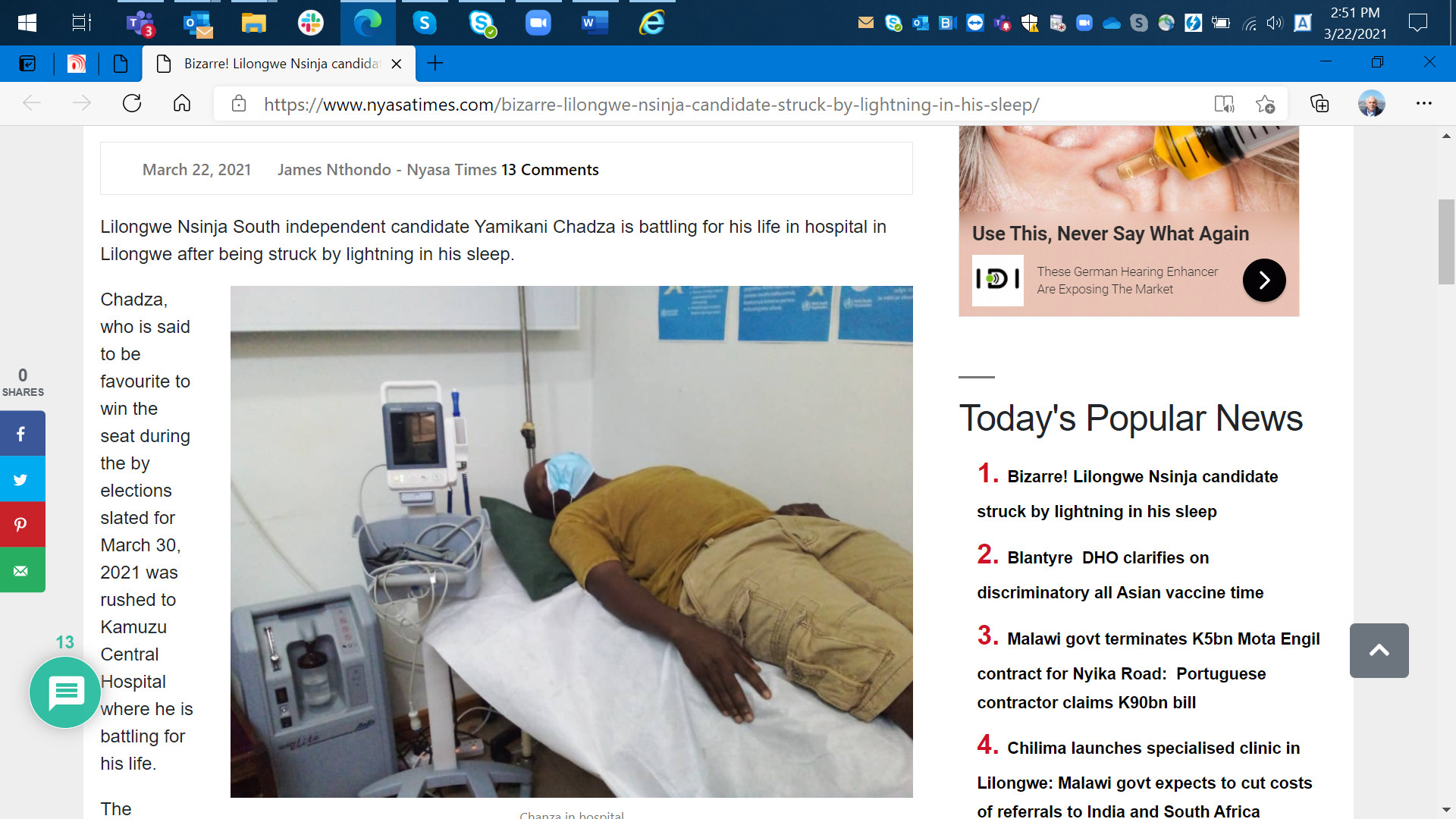 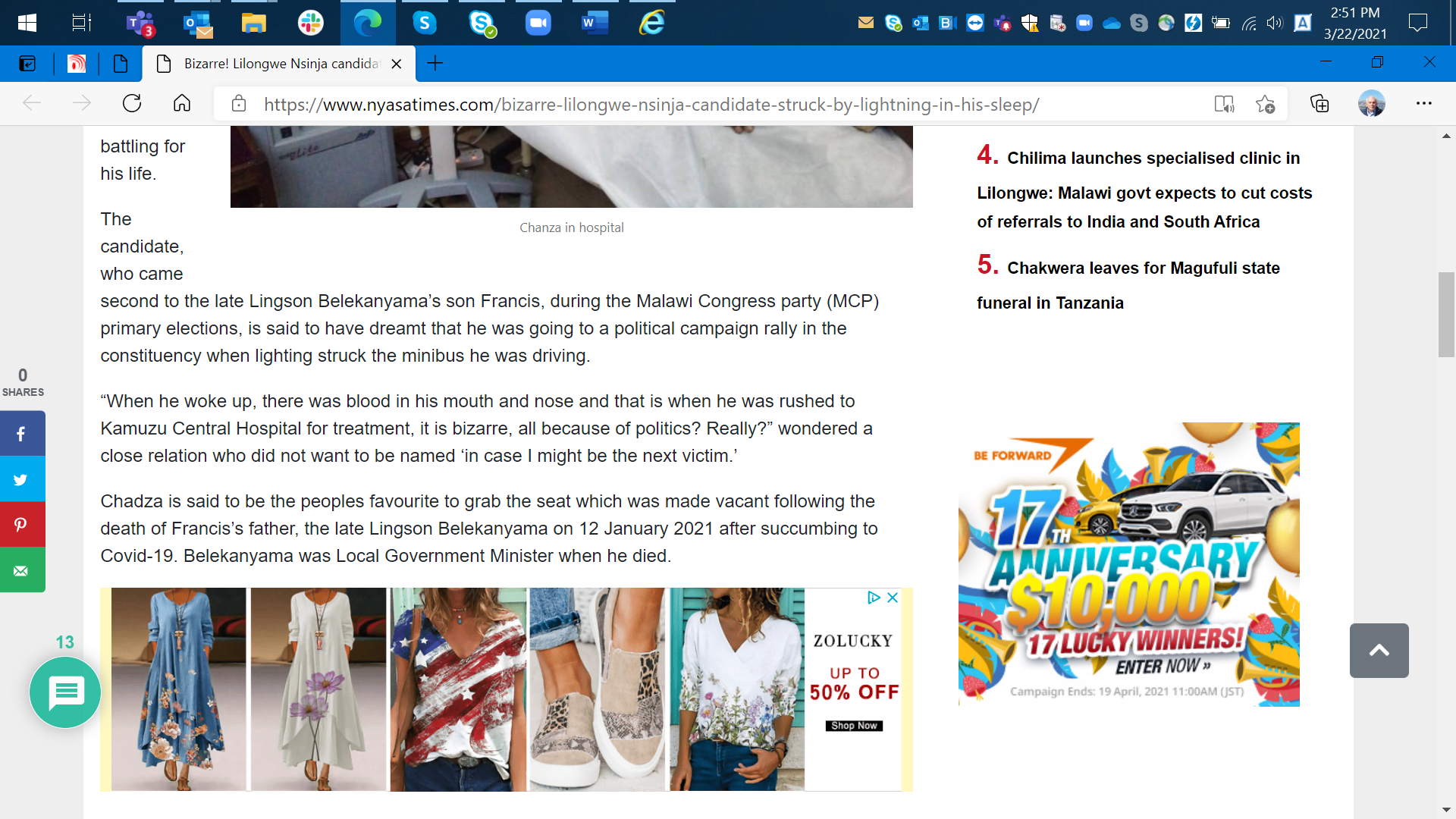 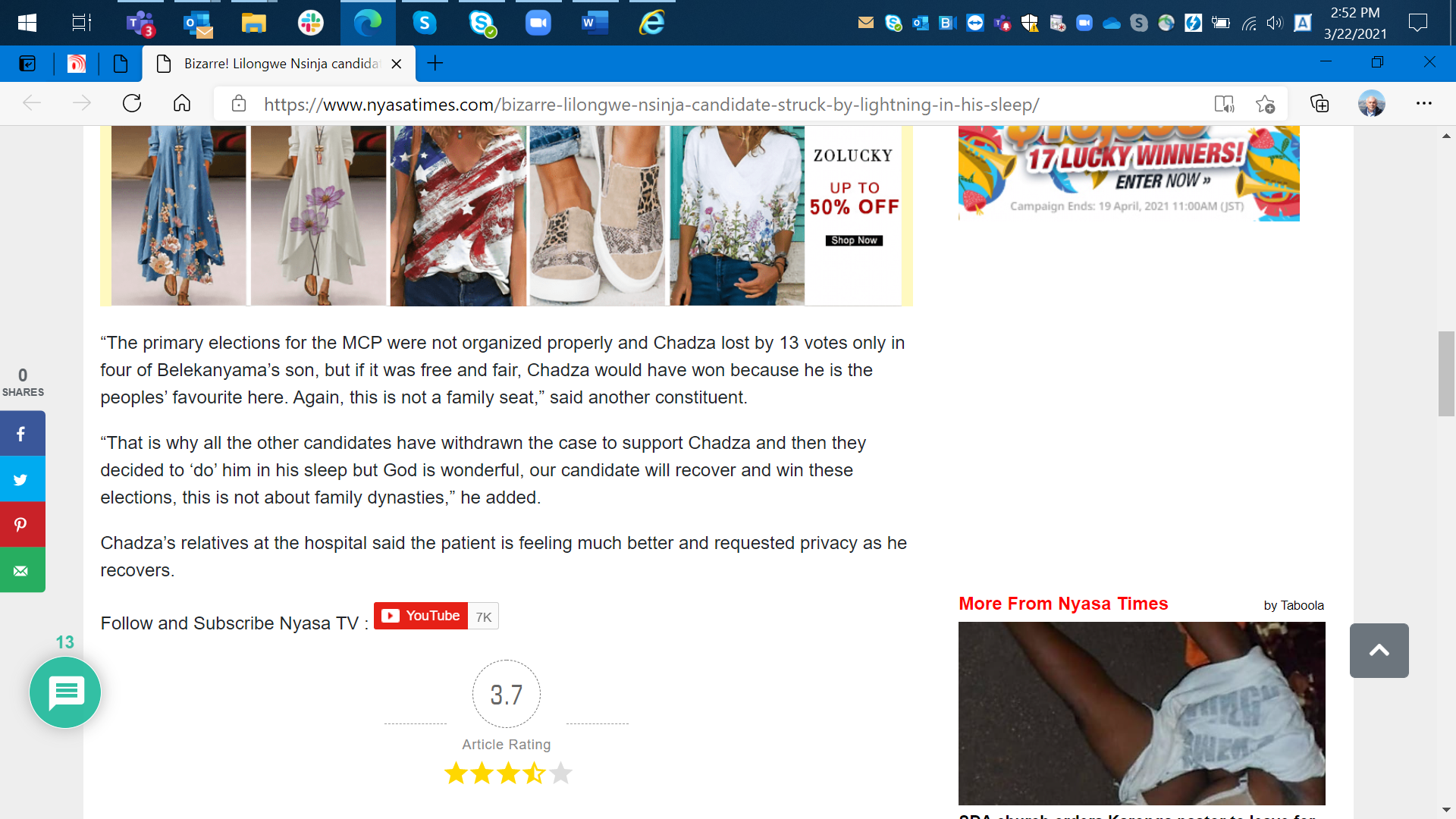 